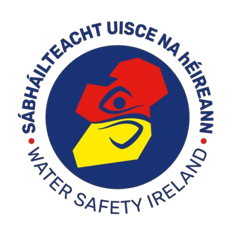 Water Safety IrelandContinuing Professional Development for Swimming TeachersAll WSI Swimming Teachers are required to complete two hours of CPD every two years after they qualify.  This applies to both Full and Assistant Swimming TeachersA CPD Seminar will take place on:Date Thursday 27th January 2022Time 19.30-22.00Via ZoomCost: €50TopicBreast StrokeAll participants will receive a certificate of attendance for the seminarName: ______________________________________Address: ____________________________________________________________________________________________________________________________________________________________________________________________________________________Qualification: _____________________________  Date of Qualification: __________All queries to: John Farrell, 0872831964/jftrainingservices@gmail.com